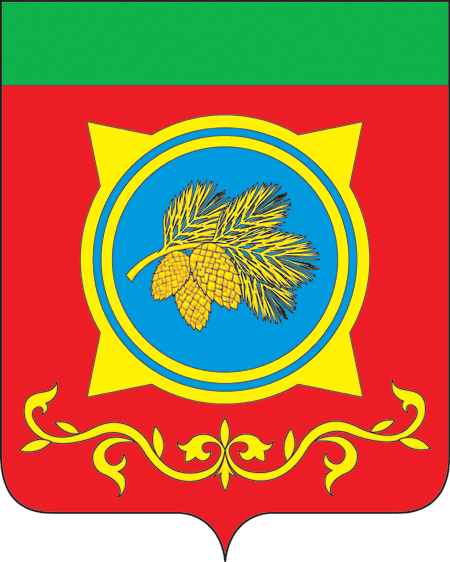                                                                Российская Федерация   Республика Хакасия Администрации Таштыпского районаРеспублики ХакасияПОСТАНОВЛЕНИЕ03.02.2023 г.                                                 с.Таштып                                                 №  37          О внесении изменений в приложение к Постановлению Администрации  Таштыпского района от 06.06.2019 года № 239 «Об утверждении муниципальной программы «Защита населения и территорий Таштыпского района от чрезвычайных ситуаций»           В соответствии со статьей 179 Бюджетного кодекса Российской Федерации и Порядком разработки, реализации и оценки эффективности муниципальных программ Таштыпского района,  Постановлением Администрации Таштыпского района от 20.03.2018 № 151 «Об утверждении Порядка разработки, утверждения, реализации и оценки эффективности муниципальных программ Таштыпского района» (с изменениями от 25.04.2019 года № 175), в соответствии со статьей 6 закона Республики Хакасия от 15.03.2013 года № 16-ЗРХ «О регулировании отдельных отношений в сфере охраны здоровья граждан в Республики Хакасия»,  руководствуясь п. 7, п. 21, ч. 1 ст. 8, п. 3 ч. 1 ст. 29 Устава муниципального образования Таштыпский район от 24.06.2005г., Администрация Таштыпского района  постановляет: 1. Внести изменение в приложение к постановлению № 239  от 06.06.20219 г   «Об утверждении Муниципальной программы «Защита населения и территорий Таштыпского района от чрезвычайных ситуаций»: «Муниципальная программа «Защита населения и территорий Таштыпского района от чрезвычайных ситуаций», (с последующими изменениями от 27.02.2020 г. № 101, от 17.06.2020 г. № 284, от 12.08.2020 г. № 376, от 28.08.2020г. № 385г., от 28.01.2021г №26, от 06.07.2021г №345, от 05.04.2022г № 144, от 01.09.2022г. № 383), изложив ее в  новой редакции,  прилагается.  2. Общему отделу Администрации Таштыпского района (Мамышева Е.Т.) разместить настоящее постановление на официальном сайте Администрации Таштыпского района.            3. Контроль за исполнением данного постановления оставляю за собой.  Глава Таштыпского района                                                                  Н.В.Чебодаев 